INDICAÇÃO Nº 4271/2018Sugere ao Poder Executivo Municipal que proceda a construção de canaleta para escoamento de água no cruzamento das Ruas Francisco Pinhaneli Neto com João Rodrigues Moreno no Residencial Furlan. Excelentíssimo Senhor Prefeito Municipal, Nos termos do Art. 108 do Regimento Interno desta Casa de Leis, dirijo-me a Vossa Excelência para sugerir ao setor competente que proceda a construção de canaleta para escoamento de água no cruzamento das Ruas Francisco Pinhaneli Neto com João Rodrigues Moreno no Residencial Furlan.Justificativa:Fomos procurados por moradores das proximidades solicitando essa providencia, pois da forma que se encontra as águas tanto pluviais quanto das sarjetas por não terem escoamento, ficam empoçadas defronte as residências mais baixas.  Plenário “Dr. Tancredo Neves”, em 28 de Agosto de 2018.José Luís Fornasari                                                  “Joi Fornasari”                                                    - Vereador -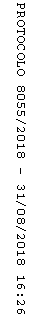 